INOX B 18/8/6Druh:ElektrodaNormy:Normy:Normy:Normy:NormaČísloOznačeníAWSA 5.4E 307 15DIN8556E 18 8 Mn B 20+EN1600E 18 8 Mn B 22ISO3581E 18 8 Mn B 20+JUSC.H3.017E 18 8 Mn B 20+Certifikace/klasifikace:Certifikace/klasifikace:Certifikace/klasifikace:SŽPoloha svařování: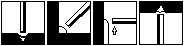 Fyzikální hodnoty:Obal/náplňbázickýTeplota sušení300 °C/2hSvařovací proud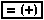 Použití pro:ŽáropevnéVysokolegovanéTypické chemické složení v %:C0.12Si0.80Mn7.00Cr19.0Ni9.00